ONCE UPON A TIME…Tuesday 8th Jan – Friday 15th Feb (6 weeks)Year 1 Spring 1 Curriculum PlanAMAZING ATTENBOROUGHTuesday 25th Feb – Friday 31st March (5 weeks)Year 1 Spring 2 Curriculum PlanCOUNTDOWNMonday 1st April – Friday 12th April (2 weeks)Year 1 Spring 3 Curriculum PlanWordsmith Book/Big QuestionOther Resources/Ideas to ConsiderScienceHistoryGeographyArt and DesignDesign and TechnologyMusicLittle Red Riding HoodSnow White and the Seven DwarfsMary and the Twelve MonthsThe Four SingersNC 1] To identify and name a variety of common wild and garden plants, including deciduous and evergreen trees.  Identify and describe the basic structure of a variety of common flowering plants, including trees.2] To identify and name a variety of everyday materials, including wood, plastic, glass,metal, water, and rock.3] To describe the simple physical properties of a variety of everyday materials.4] To identify and describe the basic structure of a variety of common flowering plants,including trees.NC  To explore the lives of significant individuals in the past who have contributed to national andinternational achievements.NC To use aerial photographs and plan perspectives to recognise landmarks and basic human and physical features; devise a simple map; and use and construct basic symbols in a key.(Woods and rivers found in the Fairy Tales.)NC   To research the work of a range of artists, craft makers and designers, describing thedifferences and similarities between different practices and disciplines, and makinglinks to their own work.NC 1] To   explore and evaluate a range of existing products.2] To  select from and use a wide range of materials and components, including constructionmaterials, textiles and ingredients, according to their characteristics.NC To play tuned and untuned instruments musically.Science SkillsTo explore, name, discuss and raise and answer questions about everydaymaterials so that they become familiar with the names of materials and properties suchas: hard/soft; stretchy/stiff; shiny/dull; rough/smooth; bendy/not bendy; waterproof/notwaterproof; absorbent/not absorbent; opaque/transparent.To work scientifically by: performing simple tests to explore questions,for example: ‘What is the best material for an umbrella?History SkillsFind answers to simple questionsabout the past from sources ofinformation e.g. artefacts, (see4a)
Geography SkillsUse own symbols on imaginarymap.Draw picture maps ofimaginary places and fromstoriesArt and Design SkillsReview what they andothers have done and saywhat they think and feelabout it.Design and Technology SkillsDraw on their own experienceto help generate ideas.Suggest ideas and explainwhat they are going to do.Evaluate their product bydiscussing how well it works inrelation to the purposeMusic SkillsPlay instruments in different ways and create sound effects.Handle and play instruments with control.Possible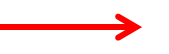 activitiesPossibleactivitiesTrees pages in workbook.Refer to Design and Technology experiments.Materials pages in workbook.Focus on famous King and Queens.Princess Diana.Map of school and Spinney Hill Park.Trip to a Fairy Forrest. Compare the illustrators work in Roald Dhal and Julia Donaldson.What’s the same and what’s different. Silhouette artwork.(Jan Pienkowski)Research different materials to predict what would be the best for Little Red Riding Hood to use as she walks through the woods. Reflective? Dry? Warm?Use percussion instruments to retell a variety of different tales.Big Write Assessed PiecesCold Task Write a Retell of Snow WhiteHot Task T4W Own Fairy TaleBig Write Assessed PiecesCold Task Write a Retell of Snow WhiteHot Task T4W Own Fairy TaleBig Write Assessed PiecesCold Task Write a Retell of Snow WhiteHot Task T4W Own Fairy TaleBig Write Assessed PiecesCold Task Write a Retell of Snow WhiteHot Task T4W Own Fairy TaleBig Write Assessed PiecesCold Task Write a Retell of Snow WhiteHot Task T4W Own Fairy TaleBig Write Assessed PiecesCold Task Write a Retell of Snow WhiteHot Task T4W Own Fairy TaleBig Write Assessed PiecesCold Task Write a Retell of Snow WhiteHot Task T4W Own Fairy TaleBig Write Assessed PiecesCold Task Write a Retell of Snow WhiteHot Task T4W Own Fairy TaleSuggested Reading ListFairy tales as above.Suggested Reading ListFairy tales as above.Suggested Reading ListFairy tales as above.Suggested Reading ListFairy tales as above.Suggested Reading ListFairy tales as above.Suggested Reading ListFairy tales as above.Suggested Reading ListFairy tales as above.Suggested Reading ListFairy tales as above.GAPS FocusWordsmith Word Detectives  Suffixes, Prefixes and Syllables GAPS FocusWordsmith Word Detectives  Suffixes, Prefixes and Syllables GAPS FocusWordsmith Word Detectives  Suffixes, Prefixes and Syllables GAPS FocusWordsmith Word Detectives  Suffixes, Prefixes and Syllables GAPS FocusWordsmith Word Detectives  Suffixes, Prefixes and Syllables GAPS FocusWordsmith Word Detectives  Suffixes, Prefixes and Syllables GAPS FocusWordsmith Word Detectives  Suffixes, Prefixes and Syllables GAPS FocusWordsmith Word Detectives  Suffixes, Prefixes and Syllables Wordsmith Book/Big QuestionOther Resources/Ideas to ConsiderScienceHistoryGeographyArt and DesignDesign and TechnologyMusicUse film and documentaries based on David Atenborough.EBook All about ElephantsNC 1] To identify and name a variety of common animals that are carnivores, herbivores and omnivores2] describe and compare the structure of a variety of common animals (fish,amphibians, reptiles, birds and mammals, including pets).NC The lives of significant individuals in the past who have contributed to national and international achievements.NC  1] To use world maps, atlases and globes to identify the United Kingdom and its countries, as well as the countries, continents and oceans studied at this key stage.2] To use simple compass directions (north, south, east and west) and locational and directional language [for example, near and far, left and right], to describe the location of features and routes on a map.NC To  to develop a wide range of art and design techniques in using colour, pattern, texture,line, shape, form and space.NC To design purposeful, functional, appealing products for themselves and other usersbased on design criteria.  NC   To experiment with, create, select and combine sounds using the inter-related dimensionsof music.Science SkillsTo use their observations to compare and contrastanimals at first hand or through videos and photographs, describing how they identifyand group them; grouping animals according to what they eat.History SkillsTo sequence events in their life.Geography SkillsTo be familiar and confident with picture maps and globes.To  learn names of some placeswithin/around the UK. E.g.Home town, cities, countriese.g. Wales, France.Art and Design SkillsTo Begin egin to explore the use ofline, shape and colourDesign and Technology SkillsMusic SkillsTo identify how sounds can be changed.To change sounds to reflect different stimuli.Possible ActivitiesPossible ActivitiesScience workbook (Pages 30 – 32)Life story of David Attenborough and his works.Locating where elephant live.Locating where David Attenborough was born. Look at traditional clothing from Africa and India and compare.Look at traditional clothing from Africa and India and compare.Design a t-sirt pattern based on research.Research instruments and styles of music linked with countries that the animals are from.Possibly look at African drumming. Listen to a variety of music used in the documentaries. Notice how the music changes depending on the animals being watched.Big Write Assessed PiecesTo judge what the children are most interested in at the time. Either a report on David Attenborough or an animal. Big Write Assessed PiecesTo judge what the children are most interested in at the time. Either a report on David Attenborough or an animal. Big Write Assessed PiecesTo judge what the children are most interested in at the time. Either a report on David Attenborough or an animal. Big Write Assessed PiecesTo judge what the children are most interested in at the time. Either a report on David Attenborough or an animal. Big Write Assessed PiecesTo judge what the children are most interested in at the time. Either a report on David Attenborough or an animal. Big Write Assessed PiecesTo judge what the children are most interested in at the time. Either a report on David Attenborough or an animal. Big Write Assessed PiecesTo judge what the children are most interested in at the time. Either a report on David Attenborough or an animal. Big Write Assessed PiecesTo judge what the children are most interested in at the time. Either a report on David Attenborough or an animal. Suggested Reading ListNon Fiction Planet Earth BooksNon Fiction books about David AttenboroughHorton Hears a who. Handa’s surpriseSuggested Reading ListNon Fiction Planet Earth BooksNon Fiction books about David AttenboroughHorton Hears a who. Handa’s surpriseSuggested Reading ListNon Fiction Planet Earth BooksNon Fiction books about David AttenboroughHorton Hears a who. Handa’s surpriseSuggested Reading ListNon Fiction Planet Earth BooksNon Fiction books about David AttenboroughHorton Hears a who. Handa’s surpriseSuggested Reading ListNon Fiction Planet Earth BooksNon Fiction books about David AttenboroughHorton Hears a who. Handa’s surpriseSuggested Reading ListNon Fiction Planet Earth BooksNon Fiction books about David AttenboroughHorton Hears a who. Handa’s surpriseSuggested Reading ListNon Fiction Planet Earth BooksNon Fiction books about David AttenboroughHorton Hears a who. Handa’s surpriseSuggested Reading ListNon Fiction Planet Earth BooksNon Fiction books about David AttenboroughHorton Hears a who. Handa’s surpriseWordsmith Book/Big QuestionOther Resources/Ideas to ConsiderScienceHistoryGeographyArt and DesignDesign and TechnologyMusicPoems:CountdownMrs Sprokett’s Strange MachineDown by the school GateNC 1] To identify and name a variety of common wild and garden plants, 2]To identify and describe the basic structure of a variety of common flowering plants.NC To explore changes within living memory. Where appropriate, these should be used to revealaspects of change in national life. NC  To use basic geographical vocabulary to refer to:key physical features, including: beach, cliff, coast, forest, hill, mountain, sea, ocean, river, soil, valley, vegetation, season and weather.NC  To use a range of materials creatively to design and make productsNC  To build structures, exploring how they can be made stronger, stiffer and more stable.To select from and use a range of tools and equipment to perform practical tasks [forexample, cutting, shaping, joining and finishing].NC To use their voices expressively and creatively by singing songs and speaking chants andRhymes.Science SkillsTo observe and talk about changes in the weather and the season.To observe thegrowth of flowers and vegetables that they have planted.History SkillsTo sequence events in their life.Geography SkillsTo investigate their surroundingsArt and Design SkillsTo experiment with, constructand join recycled, naturaland man-made materials.Design and Technology SkillsTo select and use appropriatefruit and vegetables,processes and tools.To use basic food handling,hygienic practices andpersonal hygiene.To use simple finishing techniquesto improve the appearance oftheir product.Music SkillsTo identify the pulse in different pieces of music.To identify the pulse and join in getting faster and slower together.PossibleactivitiesPossibleactivities(Pages 10 – 1 Science Work Book)Plant own seeds.Variety of plants – tomatoes and sunflowers.Possible grass headsFirst landing on the moon.Changes in weather.Weather vocab and suitable clothing for different weathers.Recycled project – design and make their own strange machine. What does it make? How does it work?Fruit Salad designs based on a rocket launch.Nursery rhymes and songs based on counting backwards.Big Write Assessed PiecesWrite own poem – rhyming words.Recount of Landing on the moon.Instructional writing – how to make cookies.Big Write Assessed PiecesWrite own poem – rhyming words.Recount of Landing on the moon.Instructional writing – how to make cookies.Big Write Assessed PiecesWrite own poem – rhyming words.Recount of Landing on the moon.Instructional writing – how to make cookies.Big Write Assessed PiecesWrite own poem – rhyming words.Recount of Landing on the moon.Instructional writing – how to make cookies.Big Write Assessed PiecesWrite own poem – rhyming words.Recount of Landing on the moon.Instructional writing – how to make cookies.Big Write Assessed PiecesWrite own poem – rhyming words.Recount of Landing on the moon.Instructional writing – how to make cookies.Big Write Assessed PiecesWrite own poem – rhyming words.Recount of Landing on the moon.Instructional writing – how to make cookies.Big Write Assessed PiecesWrite own poem – rhyming words.Recount of Landing on the moon.Instructional writing – how to make cookies.Suggested Reading ListSpace based books – fiction and non-fiction.Suggested Reading ListSpace based books – fiction and non-fiction.Suggested Reading ListSpace based books – fiction and non-fiction.Suggested Reading ListSpace based books – fiction and non-fiction.Suggested Reading ListSpace based books – fiction and non-fiction.Suggested Reading ListSpace based books – fiction and non-fiction.Suggested Reading ListSpace based books – fiction and non-fiction.Suggested Reading ListSpace based books – fiction and non-fiction.